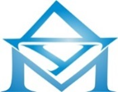 Государственное бюджетное нетиповое образовательное учреждениеДворец учащейся молодежи Санкт-ПетербургаИНФОРМАЦИОННОЕ ПИСЬМОУВАЖАЕМЫЕ КОЛЛЕГИ!6 декабря 2022 года в ГБНОУ ДУМ СПб (ул. Малая Конюшенная д.1-3 лит. В) состоится открытая городская научно-практическая конференция для педагогов дополнительного образования «Практика работы, инновационные методики и технологии в дополнительном образовании детей с ограниченными возможностями здоровья и инвалидностью».Конференция проводится для педагогов образовательных организаций, среднего и высшего профессионального образования, осуществляющих обучение детей с ОВЗ и инвалидностью, учреждений переподготовки и повышения квалификации работников образования, студентов, магистрантов, аспирантов.В рамках конференции запланированы следующие мероприятия:Пленарное заседание «Актуальные вопросы совершенствования системы дополнительного образования детей с ОВЗ и инвалидностью» (начало работы в 14.00).Работа секций (начало работы в 15.00):«Формы и методы организации проектной деятельности с детьми с ОВЗ в дополнительном образовании»;«Особенности профориентации обучающихся с ОВЗ и инвалидностью в дополнительном образовании»;«Лучшие практики реализации адаптированных дополнительных общеобразовательных программ для детей с ОВЗ и инвалидностью» в очно-заочном формате. Доступ к подключению будет открыт 6 декабря с 14.45.Круглый стол по теме: «Актуальные вопросы совершенствования системы дополнительного образования детей и молодежи с ОВЗ и инвалидностью в профессиональных образовательных учреждениях Санкт-Петербурга» состоится в 15.00 по адресу: СПб ГБ ПОУ «Колледж «Звёздный», ул. Звездная, д. 15, лит. А, кор. 2 (м. Звездная, м. Купчино).Для участия в Конференции необходимо зарегистрироваться на сайте ГБНОУ ДУМ СПб: http://dumspb.ru (регистрация открыта с 01.11.2022) по выбору на одну из секций перечисленных выше:до 27 ноября 2022 года – участникам, планирующим выступление (с предоставлением тезисов и электронной презентации доклада на электронную почту: conf.ovz@dumspb.ruдо 30 ноября 2022 года - участникам без доклада.Оргкомитет оставляет за собой право изменения и добавления мест проведения секционных заседаний Конференции.Официальная информация о Конференции размещена на сайте ГБНОУ ДУМ СПб: http://dumspb.ru. Адрес электронной почты: conf.ovz@dumspb.ruКонтактные лица: Теплякова Лариса Евгеньевна, начальник методического отдела ГБНОУ ДУМ СПб, Какунина Галина Владимировна, методист методического отдела ГБНОУ ДУМ СПб.Телефон: 417-50-91